Попълва се от Патентното ведомство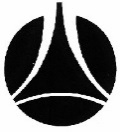 ПАТЕНТНО ВЕДОМСТВОНА РЕПУБЛИКА БЪЛГАРИЯПопълва се от Патентното ведомствоБул. "Д-р Г.М. Димитров" № 52, вх. БСофия 1040Тел.: +359 2 9701 321,  Факс: +359 2 87 35 258БНБ-ЦУ в леваIBAN BG90 BNBG 9661 3100 1709 01BIC BNBGBGSDБул. "Д-р Г.М. Димитров" № 52, вх. БСофия 1040Тел.: +359 2 9701 321,  Факс: +359 2 87 35 258БНБ-ЦУ в леваIBAN BG90 BNBG 9661 3100 1709 01BIC BNBGBGSDИСКАНЕ ЗАИСКАНЕ ЗАИСКАНЕ ЗАИСКАНЕ ЗАИСКАНЕ ЗА    ПРЕДОСТАВЯНЕ НА ВРЕМЕННА ЗАКРИЛА ПО ЗАЯВКА ЗА ЕВРОПЕЙСКИ ПАТЕНТ  Т1 – Превод на претенциите  Т2 – Коригиран превод на претенциите ДЕЙСТВИЕ НА ЕВРОПЕЙСКИ         ПАТЕНТ  Т3 - Превод на описанието и патентнитеПретенции  Т4 – Превод на описанието и патентните претенции към изменен европейски патент  Т5 – Коригиран превод на описанието и/или патентните претенции към европейския патент  Т6 – Превод на ново описание към     европейския патент след процедура по ограничаване ДЕЙСТВИЕ НА ЕВРОПЕЙСКИ         ПАТЕНТ  Т3 - Превод на описанието и патентнитеПретенции  Т4 – Превод на описанието и патентните претенции към изменен европейски патент  Т5 – Коригиран превод на описанието и/или патентните претенции към европейския патент  Т6 – Превод на ново описание към     европейския патент след процедура по ограничаване ДЕЙСТВИЕ НА ЕВРОПЕЙСКИ         ПАТЕНТ  Т3 - Превод на описанието и патентнитеПретенции  Т4 – Превод на описанието и патентните претенции към изменен европейски патент  Т5 – Коригиран превод на описанието и/или патентните претенции към европейския патент  Т6 – Превод на ново описание към     европейския патент след процедура по ограничаване ДЕЙСТВИЕ НА ЕВРОПЕЙСКИ         ПАТЕНТ  Т3 - Превод на описанието и патентнитеПретенции  Т4 – Превод на описанието и патентните претенции към изменен европейски патент  Т5 – Коригиран превод на описанието и/или патентните претенции към европейския патент  Т6 – Превод на ново описание към     европейския патент след процедура по ограничаванеНаименование на изобретението на български език:  Наименование на изобретението на български език:  Наименование на изобретението на български език:  Наименование на изобретението на български език:  Наименование на изобретението на български език:    Заявка за европейски патент:  № на заявката:      № на публикация за заявката:        Европейски патент:  № на патента     № и дата на европейския бюлетин, в който е съобщено за издаването на патент:        Европейски патент:  № на патента     № и дата на европейския бюлетин, в който е съобщено за издаването на патент:        Европейски патент:  № на патента     № и дата на европейския бюлетин, в който е съобщено за издаването на патент:        Европейски патент:  № на патента     № и дата на европейския бюлетин, в който е съобщено за издаването на патент:       Патентопритежател/ Заявител:   Патентопритежател/ Заявител:   Патентопритежател/ Заявител:   Патентопритежател/ Заявител:   Патентопритежател/ Заявител:  Име, презиме и фамилия или наименование и вид на ЮЛ:ЕИК/БУЛСТАТ:      Трите имена на представляващия/те ЮЛ  Адрес, пощ. код: Име, презиме и фамилия или наименование и вид на ЮЛ:ЕИК/БУЛСТАТ:      Трите имена на представляващия/те ЮЛ  Адрес, пощ. код: Име, презиме и фамилия или наименование и вид на ЮЛ:ЕИК/БУЛСТАТ:      Трите имена на представляващия/те ЮЛ  Адрес, пощ. код: Държава:      (по гражданство/ постоянен адрес/седалище)Код на страната:                       Държава:      (по гражданство/ постоянен адрес/седалище)Код на страната:                         Останалите патентопритежатели/заявители,  са посочени на допълнителни       броя листа.  Останалите патентопритежатели/заявители,  са посочени на допълнителни       броя листа.  Останалите патентопритежатели/заявители,  са посочени на допълнителни       броя листа.  Останалите патентопритежатели/заявители,  са посочени на допълнителни       броя листа.  Останалите патентопритежатели/заявители,  са посочени на допълнителни       броя листа.3. ПЪЛНОМОЩНИК Представител по индустриална собственост                                                            рег. №        Съдружие на представители по индустриална собственост                                   рег. №        Дружество на представители по индустриална собственост                                   рег. №       Адвокат   Съдружие на адвокати      Дружество на адвокати    Лице, предоставящо услуги еднократно или временно в РБ3. ПЪЛНОМОЩНИК Представител по индустриална собственост                                                            рег. №        Съдружие на представители по индустриална собственост                                   рег. №        Дружество на представители по индустриална собственост                                   рег. №       Адвокат   Съдружие на адвокати      Дружество на адвокати    Лице, предоставящо услуги еднократно или временно в РБ3. ПЪЛНОМОЩНИК Представител по индустриална собственост                                                            рег. №        Съдружие на представители по индустриална собственост                                   рег. №        Дружество на представители по индустриална собственост                                   рег. №       Адвокат   Съдружие на адвокати      Дружество на адвокати    Лице, предоставящо услуги еднократно или временно в РБ3. ПЪЛНОМОЩНИК Представител по индустриална собственост                                                            рег. №        Съдружие на представители по индустриална собственост                                   рег. №        Дружество на представители по индустриална собственост                                   рег. №       Адвокат   Съдружие на адвокати      Дружество на адвокати    Лице, предоставящо услуги еднократно или временно в РБ3. ПЪЛНОМОЩНИК Представител по индустриална собственост                                                            рег. №        Съдружие на представители по индустриална собственост                                   рег. №        Дружество на представители по индустриална собственост                                   рег. №       Адвокат   Съдружие на адвокати      Дружество на адвокати    Лице, предоставящо услуги еднократно или временно в РБИме, презиме, фамилия на лицето или наименование на съдружието/дружествотоЕИК/БУЛСТАТ (само за  съдружие/дружество): Име, презиме, фамилия и длъжност на законния представител на съдружието/дружеството (само за  съдружие/дружество):Адрес (град, улица, номер, пощ. код):Име, презиме, фамилия на лицето или наименование на съдружието/дружествотоЕИК/БУЛСТАТ (само за  съдружие/дружество): Име, презиме, фамилия и длъжност на законния представител на съдружието/дружеството (само за  съдружие/дружество):Адрес (град, улица, номер, пощ. код):Име, презиме, фамилия на лицето или наименование на съдружието/дружествотоЕИК/БУЛСТАТ (само за  съдружие/дружество): Име, презиме, фамилия и длъжност на законния представител на съдружието/дружеството (само за  съдружие/дружество):Адрес (град, улица, номер, пощ. код):Име, презиме, фамилия на лицето или наименование на съдружието/дружествотоЕИК/БУЛСТАТ (само за  съдружие/дружество): Име, презиме, фамилия и длъжност на законния представител на съдружието/дружеството (само за  съдружие/дружество):Адрес (град, улица, номер, пощ. код):Държава:      (по постоянен адрес/седалище)Код на страната:           Телефон:      е - поща:      4.   Адрес за водене на кореспонденция в Република България (град, улица, номер, пощ. код): 4.   Адрес за водене на кореспонденция в Република България (град, улица, номер, пощ. код): 4.   Адрес за водене на кореспонденция в Република България (град, улица, номер, пощ. код): 4.   Адрес за водене на кореспонденция в Република България (град, улица, номер, пощ. код): Телефон:         е - поща:            Заявката е разделенаот заявка заяв. №       	 дата на подаване:	                             Заявката е разделенаот заявка заяв. №       	 дата на подаване:	                             Заявката е разделенаот заявка заяв. №       	 дата на подаване:	                             Заявката е разделенаот заявка заяв. №       	 дата на подаване:	                             Заявката е разделенаот заявка заяв. №       	 дата на подаване:	                             Опис на документите към искането:Опис на документите към искането:Опис на документите към искането:Опис на документите към искането:Опис на документите към искането: Общ брой страници	   	стр.	  	екз.
(превод описание, претенции и чертежи) Допълнителни листове 	  	бр.
 за заявителите  Брой на претенциите	   	бр. Други (да се опишат):       Общ брой страници	   	стр.	  	екз.
(превод описание, претенции и чертежи) Допълнителни листове 	  	бр.
 за заявителите  Брой на претенциите	   	бр. Други (да се опишат):        Пълномощно  Копие от публикацията на заявката за европейски патент  Копие от публикацията на европейски патент  Копие от решението за издаване на европейски патент  Копие от документ за платени такси съгласно Тарифата за таксите, които се събират от Патентното ведомство  Други :         Пълномощно  Копие от публикацията на заявката за европейски патент  Копие от публикацията на европейски патент  Копие от решението за издаване на европейски патент  Копие от документ за платени такси съгласно Тарифата за таксите, които се събират от Патентното ведомство  Други :         Пълномощно  Копие от публикацията на заявката за европейски патент  Копие от публикацията на европейски патент  Копие от решението за издаване на европейски патент  Копие от документ за платени такси съгласно Тарифата за таксите, които се събират от Патентното ведомство  Други :       Заявявам искането си за предоставяне на временна закрила на заявка за европейски патент/ осигуряване на действие на европейски патент на територията на Р България   Подпис:      (име, длъжност)Подписва се от заявителя (заявителите) или от пълномощника, като под подписа се посочват трите имена  и длъжността, когато заявителят е юридическо лице. Когато заявителят е едноличен търговец или юридическо лице, заявката се подписва от лицето, което го представлява по закон.Когато заявката се подава чрез пълномощник, той носи отговорност за достоверността на всички приложени документи и преводи.Заявявам искането си за предоставяне на временна закрила на заявка за европейски патент/ осигуряване на действие на европейски патент на територията на Р България   Подпис:      (име, длъжност)Подписва се от заявителя (заявителите) или от пълномощника, като под подписа се посочват трите имена  и длъжността, когато заявителят е юридическо лице. Когато заявителят е едноличен търговец или юридическо лице, заявката се подписва от лицето, което го представлява по закон.Когато заявката се подава чрез пълномощник, той носи отговорност за достоверността на всички приложени документи и преводи.Заявявам искането си за предоставяне на временна закрила на заявка за европейски патент/ осигуряване на действие на европейски патент на територията на Р България   Подпис:      (име, длъжност)Подписва се от заявителя (заявителите) или от пълномощника, като под подписа се посочват трите имена  и длъжността, когато заявителят е юридическо лице. Когато заявителят е едноличен търговец или юридическо лице, заявката се подписва от лицето, което го представлява по закон.Когато заявката се подава чрез пълномощник, той носи отговорност за достоверността на всички приложени документи и преводи.Заявявам искането си за предоставяне на временна закрила на заявка за европейски патент/ осигуряване на действие на европейски патент на територията на Р България   Подпис:      (име, длъжност)Подписва се от заявителя (заявителите) или от пълномощника, като под подписа се посочват трите имена  и длъжността, когато заявителят е юридическо лице. Когато заявителят е едноличен търговец или юридическо лице, заявката се подписва от лицето, което го представлява по закон.Когато заявката се подава чрез пълномощник, той носи отговорност за достоверността на всички приложени документи и преводи.Заявявам искането си за предоставяне на временна закрила на заявка за европейски патент/ осигуряване на действие на европейски патент на територията на Р България   Подпис:      (име, длъжност)Подписва се от заявителя (заявителите) или от пълномощника, като под подписа се посочват трите имена  и длъжността, когато заявителят е юридическо лице. Когато заявителят е едноличен търговец или юридическо лице, заявката се подписва от лицето, което го представлява по закон.Когато заявката се подава чрез пълномощник, той носи отговорност за достоверността на всички приложени документи и преводи.Допълнителен лист №    за патентопритежатели/заявители:Допълнителен лист №    за патентопритежатели/заявители:Име, презиме и  фамилия или наименование и вид на ЮЛ: ЕИК/БУЛСТАТ:      Адрес, пощ. код:           Трите имена на представляващия/те ЮЛ:      Държава:      (по гражданство/ постоянен адрес/седалище)Код на страната:                   Телефон:       е - поща:        Заявителят е и изобретателИме, презиме и  фамилия или наименование и вид на ЮЛ: ЕИК/БУЛСТАТ:      Адрес, пощ. код:           Трите имена на представляващия/те ЮЛ:      Държава:      (по гражданство/ постоянен адрес/седалище)Код на страната:                   Телефон:       е - поща:        Заявителят е и изобретателИме, презиме и  фамилия или наименование и вид на ЮЛ: ЕИК/БУЛСТАТ:      Адрес, пощ. код:           Трите имена на представляващия/те ЮЛ:      Държава:      (по гражданство/ постоянен адрес/седалище)Код на страната:                   Телефон:       е - поща:        Заявителят е и изобретателИме, презиме и  фамилия или наименование и вид на ЮЛ: ЕИК/БУЛСТАТ:      Адрес, пощ. код:           Трите имена на представляващия/те ЮЛ:      Държава:      (по гражданство/ постоянен адрес/седалище)Код на страната:                   Телефон:       е - поща:        Заявителят е и изобретателИме, презиме и  фамилия или наименование и вид на ЮЛ: ЕИК/БУЛСТАТ:      Адрес, пощ. код:           Трите имена на представляващия/те ЮЛ:      Държава:      (по гражданство/ постоянен адрес/седалище)Код на страната:                   Телефон:       е - поща:        Заявителят е и изобретател